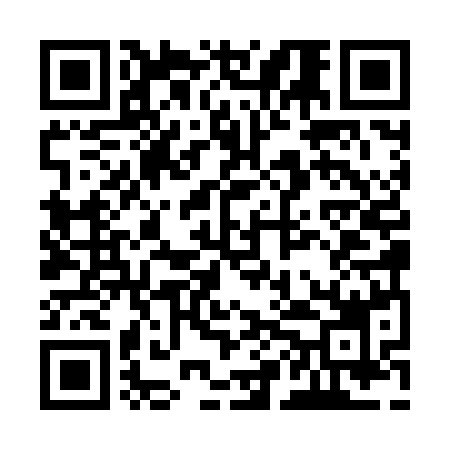 Prayer times for Woods of Able Lake, Virginia, USAMon 1 Jul 2024 - Wed 31 Jul 2024High Latitude Method: Angle Based RulePrayer Calculation Method: Islamic Society of North AmericaAsar Calculation Method: ShafiPrayer times provided by https://www.salahtimes.comDateDayFajrSunriseDhuhrAsrMaghribIsha1Mon4:175:501:145:098:3810:102Tue4:185:511:145:098:3710:103Wed4:195:511:145:098:3710:104Thu4:205:521:155:098:3710:095Fri4:205:521:155:098:3710:096Sat4:215:531:155:108:3710:087Sun4:225:531:155:108:3610:088Mon4:235:541:155:108:3610:079Tue4:245:551:155:108:3610:0710Wed4:245:551:155:108:3510:0611Thu4:255:561:165:108:3510:0512Fri4:265:571:165:108:3410:0513Sat4:275:571:165:108:3410:0414Sun4:285:581:165:108:3310:0315Mon4:295:591:165:108:3310:0216Tue4:306:001:165:108:3210:0117Wed4:316:001:165:108:3210:0118Thu4:326:011:165:108:3110:0019Fri4:336:021:165:108:309:5920Sat4:346:031:165:108:309:5821Sun4:366:031:165:108:299:5722Mon4:376:041:165:098:289:5623Tue4:386:051:165:098:289:5524Wed4:396:061:165:098:279:5325Thu4:406:071:165:098:269:5226Fri4:416:081:165:098:259:5127Sat4:426:081:165:098:249:5028Sun4:446:091:165:088:239:4929Mon4:456:101:165:088:229:4730Tue4:466:111:165:088:219:4631Wed4:476:121:165:088:209:45